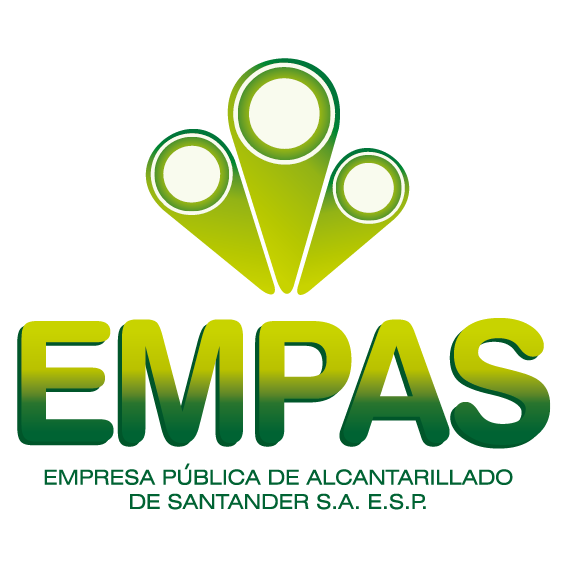 ¡No más robo de tapas!22 de febrero 2021La Empresa Pública de alcantarillado EMPAS S.A. E.S.P., lamenta profundamente el robo de tapas ocurrido en la autopista “es preciso aclarar que la infraestructura que aparece en el vídeo que está rotando en redes sociales, no hace  parte del servicio público de alcantarillado de la Empresa Pública de Alcantarillado de Santander, EMPAS S.A. E.S.P., esta es una infraestructura que hace parte del control pluvial de la autopista y otra de telecomunicaciones. “Como Empresa de servicios públicos agradecemos aumentar los controles por parte de la Policía Nacional para evitar todo tipo de daño a la infraestructura de cualquier empresa y hacemos el llamado a todos los entes de control para que trabajemos de manera mancomunada y evidenciemos todo acto delictivo que afecte las infraestructuras propias de las empresas”, aseveró el ingeniero Miguel Mauricio Sarmiento Durán, subgerente de alcantarillado de EMPAS.  Oficina Asesora de Comunicaciones EMPAS                  Correo: empascomunicaciones@gmail.com – comunicaciones@empas.gov.coTel: 6059370 ext 109 – 110 -171                                                                                                                                                                                                                                                                                                                       